Дата: 10.12.2020    Группа: м-12Предмет: МатематикаПреподаватель: Леханова Елена АнатольевнаЗапиши число, тему урока спиши теорию и реши 5 примеров.Тема: Десятичные и натуральные логарифмы  Логарифм числа b по основанию 10 принято называть десятичным логарифмом этого числа и обозначать lg b ( lgb= log10 b). В частности основное логарифмическое тождество примет вид:                      10lgb =b.	При вычислении десятичных логарифмов следует иметь в виду равенства:lg 100...0=k, число нулей после единицы- это и есть число k - показатель  степени. lg 0,00...01= -k, число нулей перед единицей- это и есть число k - показатель  степени.Вычислить: 1) lg 0,01;  2) lg  ;    3) lg (10·3 );     4) lg (100·5 );     5) lg   +2lg10000 -100,5.Натуральный логарифм числа.Натуральный логарифм числа х˃0 (обозначается ln х) - логарифм по основанию е,где е- иррациональное число,  е ≈2,718.( ln х = log е х)Пример1. Вычислить Используя свойство логарифм степени ( (логарифм степени)) , получим: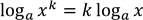   27=33         81=34       = =Вычислить:  